Lampy przednie na Ceneo.plStłuczka, chęć odświeżenia wyglądu auta, a może zwykłe zużycie? Lampy przednie na Ceneo.pl przydają się w różnych sytuacjach!Kto kupuje lampy przednie na Ceneo.pl?Choć wydawać by się mogło, że reflektorów nie wymienia się od tak, to niektórzy na tyle przywiązują uwagę do wyglądu oraz walorów użytkowych samochodu, że nawet ten element potrafią zastąpić innym - bardziej nowoczesnym, bardziej atrakcyjnym wizualnie, czy po prostu lepiej świecącym. Najczęściej jednak reflektory kupowane są z konieczności, a nie na skutek kaprysu. Właśnie najwięcej takich osób przyciągają lampy przednie na Ceneo.pl.Kiedy reflektory kwalifikują się do wymiany?Począwszy od ewidentnych sytuacji, takich jak stłuczka czy szkoda parkingowa, poprzez uszkodzenie mechanizmu poziomowania czy odpowiadającego za funkcje skrętne, nieszczelność lub wymianę wymuszoną nieprzejściem przeglądu. Po lampy przednie na Ceneo.pl zaglądamy zazwyczaj wtedy, kiedy zależy nam na znalezieniu dobrej oferty, czyli wówczas, gdy sami płacimy za nowe reflektory.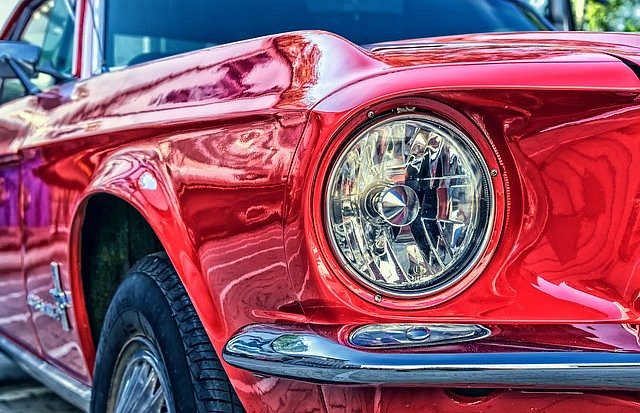 Jakie znajdziemy lampy przednie na Ceneo.pl?Lampy przednie na Ceneo.pl najprościej podzielić można na dwie kategorie. Pierwszą stanowią części fabryczne, identyczne jak te, które montowane są seryjnie w samochodach. Do drugiej zaliczymy wszystkie zamienniki pochodzące od firm tuningowych, różniące się wyglądem, układem diod LED, ale i niekiedy parametrami świetlnymi.